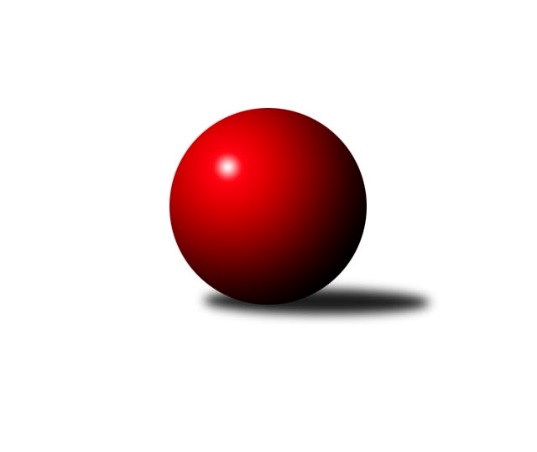 Č.7Ročník 2021/2022	23.5.2024 Krajský přebor Ústeckého kraje 2021/2022Statistika 7. kolaTabulka družstev:		družstvo	záp	výh	rem	proh	skore	sety	průměr	body	plné	dorážka	chyby	1.	KO Česká Kamenice	6	4	2	0	35.5 : 12.5 	(46.0 : 26.0)	2454	10	1715	739	40.5	2.	TJ Teplice Letná B	6	5	0	1	32.5 : 15.5 	(41.5 : 30.5)	2513	10	1775	738	47.7	3.	Sokol Spořice	6	4	1	1	32.0 : 16.0 	(45.5 : 26.5)	2419	9	1697	722	49.5	4.	SKK Bílina	8	4	1	3	32.0 : 32.0 	(51.0 : 45.0)	2410	9	1686	724	46.3	5.	TJ Elektrárny Kadaň B	7	4	0	3	32.5 : 23.5 	(43.0 : 41.0)	2391	8	1685	706	48.4	6.	TJ VTŽ Chomutov B	6	3	0	3	23.0 : 25.0 	(34.5 : 37.5)	2348	6	1664	685	56.3	7.	SKK Podbořany B	6	3	0	3	22.0 : 26.0 	(37.5 : 34.5)	2407	6	1695	713	44.2	8.	Sokol Ústí nad Labem	7	3	0	4	26.5 : 29.5 	(40.5 : 43.5)	2413	6	1690	723	49.7	9.	TJ Lokomotiva Žatec	6	2	0	4	21.5 : 26.5 	(32.5 : 39.5)	2410	4	1711	699	54.8	10.	TJ Lokomotiva Ústí n. L. C	6	2	0	4	19.5 : 28.5 	(33.0 : 39.0)	2363	4	1661	703	55	11.	SK Verneřice B	8	0	0	8	11.0 : 53.0 	(27.0 : 69.0)	2223	0	1580	644	62.3Tabulka doma:		družstvo	záp	výh	rem	proh	skore	sety	průměr	body	maximum	minimum	1.	KO Česká Kamenice	5	4	1	0	31.5 : 8.5 	(40.5 : 19.5)	2434	9	2529	2381	2.	TJ Teplice Letná B	3	3	0	0	19.5 : 4.5 	(24.5 : 11.5)	2559	6	2591	2512	3.	Sokol Ústí nad Labem	4	3	0	1	21.5 : 10.5 	(26.0 : 22.0)	2398	6	2489	2290	4.	TJ VTŽ Chomutov B	4	3	0	1	20.0 : 12.0 	(26.0 : 22.0)	2375	6	2423	2288	5.	SKK Bílina	4	2	1	1	20.0 : 12.0 	(29.0 : 19.0)	2470	5	2510	2428	6.	Sokol Spořice	2	2	0	0	14.0 : 2.0 	(19.0 : 5.0)	2391	4	2411	2370	7.	TJ Elektrárny Kadaň B	2	2	0	0	14.0 : 2.0 	(15.0 : 9.0)	2501	4	2520	2482	8.	SKK Podbořany B	3	2	0	1	14.0 : 10.0 	(22.0 : 14.0)	2549	4	2581	2499	9.	TJ Lokomotiva Ústí n. L. C	2	1	0	1	9.0 : 7.0 	(13.0 : 11.0)	2471	2	2473	2468	10.	TJ Lokomotiva Žatec	2	1	0	1	8.0 : 8.0 	(11.5 : 12.5)	2404	2	2430	2378	11.	SK Verneřice B	5	0	0	5	9.0 : 31.0 	(18.0 : 42.0)	2333	0	2367	2276Tabulka venku:		družstvo	záp	výh	rem	proh	skore	sety	průměr	body	maximum	minimum	1.	Sokol Spořice	4	2	1	1	18.0 : 14.0 	(26.5 : 21.5)	2426	5	2509	2304	2.	TJ Teplice Letná B	3	2	0	1	13.0 : 11.0 	(17.0 : 19.0)	2498	4	2598	2425	3.	SKK Bílina	4	2	0	2	12.0 : 20.0 	(22.0 : 26.0)	2395	4	2508	2248	4.	TJ Elektrárny Kadaň B	5	2	0	3	18.5 : 21.5 	(28.0 : 32.0)	2369	4	2453	2197	5.	SKK Podbořany B	3	1	0	2	8.0 : 16.0 	(15.5 : 20.5)	2360	2	2405	2281	6.	TJ Lokomotiva Žatec	4	1	0	3	13.5 : 18.5 	(21.0 : 27.0)	2412	2	2475	2376	7.	TJ Lokomotiva Ústí n. L. C	4	1	0	3	10.5 : 21.5 	(20.0 : 28.0)	2336	2	2428	2293	8.	KO Česká Kamenice	1	0	1	0	4.0 : 4.0 	(5.5 : 6.5)	2475	1	2475	2475	9.	TJ VTŽ Chomutov B	2	0	0	2	3.0 : 13.0 	(8.5 : 15.5)	2335	0	2409	2261	10.	Sokol Ústí nad Labem	3	0	0	3	5.0 : 19.0 	(14.5 : 21.5)	2418	0	2482	2331	11.	SK Verneřice B	3	0	0	3	2.0 : 22.0 	(9.0 : 27.0)	2187	0	2334	2011Tabulka podzimní části:		družstvo	záp	výh	rem	proh	skore	sety	průměr	body	doma	venku	1.	KO Česká Kamenice	6	4	2	0	35.5 : 12.5 	(46.0 : 26.0)	2454	10 	4 	1 	0 	0 	1 	0	2.	TJ Teplice Letná B	6	5	0	1	32.5 : 15.5 	(41.5 : 30.5)	2513	10 	3 	0 	0 	2 	0 	1	3.	Sokol Spořice	6	4	1	1	32.0 : 16.0 	(45.5 : 26.5)	2419	9 	2 	0 	0 	2 	1 	1	4.	SKK Bílina	8	4	1	3	32.0 : 32.0 	(51.0 : 45.0)	2410	9 	2 	1 	1 	2 	0 	2	5.	TJ Elektrárny Kadaň B	7	4	0	3	32.5 : 23.5 	(43.0 : 41.0)	2391	8 	2 	0 	0 	2 	0 	3	6.	TJ VTŽ Chomutov B	6	3	0	3	23.0 : 25.0 	(34.5 : 37.5)	2348	6 	3 	0 	1 	0 	0 	2	7.	SKK Podbořany B	6	3	0	3	22.0 : 26.0 	(37.5 : 34.5)	2407	6 	2 	0 	1 	1 	0 	2	8.	Sokol Ústí nad Labem	7	3	0	4	26.5 : 29.5 	(40.5 : 43.5)	2413	6 	3 	0 	1 	0 	0 	3	9.	TJ Lokomotiva Žatec	6	2	0	4	21.5 : 26.5 	(32.5 : 39.5)	2410	4 	1 	0 	1 	1 	0 	3	10.	TJ Lokomotiva Ústí n. L. C	6	2	0	4	19.5 : 28.5 	(33.0 : 39.0)	2363	4 	1 	0 	1 	1 	0 	3	11.	SK Verneřice B	8	0	0	8	11.0 : 53.0 	(27.0 : 69.0)	2223	0 	0 	0 	5 	0 	0 	3Tabulka jarní části:		družstvo	záp	výh	rem	proh	skore	sety	průměr	body	doma	venku	1.	Sokol Ústí nad Labem	0	0	0	0	0.0 : 0.0 	(0.0 : 0.0)	0	0 	0 	0 	0 	0 	0 	0 	2.	KO Česká Kamenice	0	0	0	0	0.0 : 0.0 	(0.0 : 0.0)	0	0 	0 	0 	0 	0 	0 	0 	3.	Sokol Spořice	0	0	0	0	0.0 : 0.0 	(0.0 : 0.0)	0	0 	0 	0 	0 	0 	0 	0 	4.	TJ Lokomotiva Žatec	0	0	0	0	0.0 : 0.0 	(0.0 : 0.0)	0	0 	0 	0 	0 	0 	0 	0 	5.	SK Verneřice B	0	0	0	0	0.0 : 0.0 	(0.0 : 0.0)	0	0 	0 	0 	0 	0 	0 	0 	6.	SKK Bílina	0	0	0	0	0.0 : 0.0 	(0.0 : 0.0)	0	0 	0 	0 	0 	0 	0 	0 	7.	TJ Teplice Letná B	0	0	0	0	0.0 : 0.0 	(0.0 : 0.0)	0	0 	0 	0 	0 	0 	0 	0 	8.	TJ VTŽ Chomutov B	0	0	0	0	0.0 : 0.0 	(0.0 : 0.0)	0	0 	0 	0 	0 	0 	0 	0 	9.	SKK Podbořany B	0	0	0	0	0.0 : 0.0 	(0.0 : 0.0)	0	0 	0 	0 	0 	0 	0 	0 	10.	TJ Lokomotiva Ústí n. L. C	0	0	0	0	0.0 : 0.0 	(0.0 : 0.0)	0	0 	0 	0 	0 	0 	0 	0 	11.	TJ Elektrárny Kadaň B	0	0	0	0	0.0 : 0.0 	(0.0 : 0.0)	0	0 	0 	0 	0 	0 	0 	0 Zisk bodů pro družstvo:		jméno hráče	družstvo	body	zápasy	v %	dílčí body	sety	v %	1.	Petr Andres 	Sokol Spořice 	6	/	6	(100%)	10	/	12	(83%)	2.	Zdeněk Vítr 	SKK Bílina 	6	/	7	(86%)	9.5	/	14	(68%)	3.	Zdeněk Ptáček st.	TJ Lokomotiva Žatec 	5.5	/	6	(92%)	10	/	12	(83%)	4.	Petr Bílek 	Sokol Ústí nad Labem 	5	/	5	(100%)	7.5	/	10	(75%)	5.	Karel Beran 	KO Česká Kamenice 	5	/	6	(83%)	8.5	/	12	(71%)	6.	Tomáš Čecháček 	TJ Teplice Letná B 	5	/	6	(83%)	8	/	12	(67%)	7.	Nataša Triščová 	TJ Elektrárny Kadaň B 	5	/	6	(83%)	7	/	12	(58%)	8.	Petr Staněk 	Sokol Ústí nad Labem 	5	/	7	(71%)	10	/	14	(71%)	9.	Robert Ambra 	TJ Elektrárny Kadaň B 	5	/	7	(71%)	9	/	14	(64%)	10.	Lukáš Uhlíř 	SKK Bílina 	5	/	7	(71%)	8	/	14	(57%)	11.	Jan Ambra 	TJ Elektrárny Kadaň B 	4.5	/	5	(90%)	8	/	10	(80%)	12.	Oldřich Lukšík st.	Sokol Spořice 	4	/	4	(100%)	6	/	8	(75%)	13.	Filip Prokeš 	TJ VTŽ Chomutov B 	4	/	4	(100%)	4.5	/	8	(56%)	14.	Lubomír Ptáček 	TJ Lokomotiva Žatec 	4	/	5	(80%)	8	/	10	(80%)	15.	Rudolf Březina 	TJ Teplice Letná B 	4	/	5	(80%)	7	/	10	(70%)	16.	Karel Kühnel 	KO Česká Kamenice 	4	/	6	(67%)	8	/	12	(67%)	17.	Štefan Kutěra 	Sokol Spořice 	4	/	6	(67%)	8	/	12	(67%)	18.	Karel Bouša 	TJ Teplice Letná B 	4	/	6	(67%)	8	/	12	(67%)	19.	Leona Radová 	TJ VTŽ Chomutov B 	4	/	6	(67%)	8	/	12	(67%)	20.	David Chýlek 	KO Česká Kamenice 	4	/	6	(67%)	6	/	12	(50%)	21.	Barbora Ambrová 	TJ Elektrárny Kadaň B 	4	/	7	(57%)	9	/	14	(64%)	22.	Martin Vích 	SKK Bílina 	4	/	8	(50%)	11	/	16	(69%)	23.	Bára Zemanová 	SKK Podbořany B 	3	/	3	(100%)	5	/	6	(83%)	24.	Jan Zeman 	TJ Lokomotiva Ústí n. L. C 	3	/	3	(100%)	5	/	6	(83%)	25.	Pavel Stupka 	SKK Podbořany B 	3	/	3	(100%)	5	/	6	(83%)	26.	Miloš Martínek 	KO Česká Kamenice 	3	/	5	(60%)	6	/	10	(60%)	27.	Václav Kordulík 	Sokol Spořice 	3	/	5	(60%)	6	/	10	(60%)	28.	Josef Šíma 	SKK Bílina 	3	/	5	(60%)	6	/	10	(60%)	29.	Josef Jiřinský 	TJ Teplice Letná B 	3	/	5	(60%)	6	/	10	(60%)	30.	Zuzana Tiličková 	TJ Lokomotiva Ústí n. L. C 	3	/	5	(60%)	5	/	10	(50%)	31.	Martin Čecho 	SKK Bílina 	3	/	5	(60%)	5	/	10	(50%)	32.	David Bouša 	TJ Teplice Letná B 	3	/	6	(50%)	7.5	/	12	(63%)	33.	Vladislav Krusman 	SKK Podbořany B 	3	/	6	(50%)	7	/	12	(58%)	34.	Jiří Wetzler 	Sokol Spořice 	3	/	6	(50%)	6	/	12	(50%)	35.	Petr Šmelhaus 	KO Česká Kamenice 	2.5	/	5	(50%)	7	/	10	(70%)	36.	Jindřich Formánek 	TJ Teplice Letná B 	2.5	/	6	(42%)	3	/	12	(25%)	37.	Petr Kunt ml.	Sokol Ústí nad Labem 	2.5	/	7	(36%)	5	/	14	(36%)	38.	Jitka Jindrová 	Sokol Spořice 	2	/	2	(100%)	3	/	4	(75%)	39.	Lenka Nováková 	TJ VTŽ Chomutov B 	2	/	2	(100%)	3	/	4	(75%)	40.	Vladislav Janda 	KO Česká Kamenice 	2	/	3	(67%)	5	/	6	(83%)	41.	Nela Šuterová 	SKK Podbořany B 	2	/	3	(67%)	5	/	6	(83%)	42.	Tomáš Malec 	KO Česká Kamenice 	2	/	3	(67%)	4	/	6	(67%)	43.	Ondřej Šmíd 	TJ VTŽ Chomutov B 	2	/	3	(67%)	4	/	6	(67%)	44.	Zbyněk Vytiska 	TJ VTŽ Chomutov B 	2	/	3	(67%)	3	/	6	(50%)	45.	Petr Kuneš 	Sokol Ústí nad Labem 	2	/	3	(67%)	2	/	6	(33%)	46.	Marcela Bořutová 	TJ Lokomotiva Ústí n. L. C 	2	/	4	(50%)	5	/	8	(63%)	47.	Josef Málek 	Sokol Ústí nad Labem 	2	/	4	(50%)	5	/	8	(63%)	48.	Zdeněk Ptáček ml.	TJ Lokomotiva Žatec 	2	/	4	(50%)	4	/	8	(50%)	49.	Ladislav Elis ml.	SK Verneřice B 	2	/	4	(50%)	4	/	8	(50%)	50.	Zdeněk Hošek 	TJ Elektrárny Kadaň B 	2	/	4	(50%)	3	/	8	(38%)	51.	Zdeněk Rauner 	TJ Lokomotiva Ústí n. L. C 	2	/	5	(40%)	7	/	10	(70%)	52.	Václav Tajbl st.	TJ Lokomotiva Žatec 	2	/	5	(40%)	4.5	/	10	(45%)	53.	Radek Goldšmíd 	SKK Podbořany B 	2	/	6	(33%)	7	/	12	(58%)	54.	Horst Schmiedl 	Sokol Spořice 	2	/	6	(33%)	5.5	/	12	(46%)	55.	Monika Radová 	TJ VTŽ Chomutov B 	2	/	6	(33%)	5	/	12	(42%)	56.	Kateřina Ambrová 	TJ Elektrárny Kadaň B 	2	/	6	(33%)	4	/	12	(33%)	57.	Daniel Žemlička 	SK Verneřice B 	2	/	6	(33%)	4	/	12	(33%)	58.	Iveta Ptáčková 	TJ Lokomotiva Žatec 	2	/	6	(33%)	3	/	12	(25%)	59.	Miroslav Zítka 	SK Verneřice B 	2	/	6	(33%)	3	/	12	(25%)	60.	Jiří Pavelka 	SKK Bílina 	2	/	8	(25%)	6.5	/	16	(41%)	61.	Pavlína Sekyrová 	SK Verneřice B 	2	/	8	(25%)	6	/	16	(38%)	62.	Lukáš Zítka 	SK Verneřice B 	2	/	8	(25%)	5	/	16	(31%)	63.	Zdenek Ramajzl 	TJ Lokomotiva Ústí n. L. C 	1.5	/	6	(25%)	3	/	12	(25%)	64.	Milan Schoř 	Sokol Ústí nad Labem 	1	/	1	(100%)	2	/	2	(100%)	65.	Jitka Váňová 	TJ VTŽ Chomutov B 	1	/	1	(100%)	2	/	2	(100%)	66.	Pavel Nováček 	Sokol Ústí nad Labem 	1	/	1	(100%)	1	/	2	(50%)	67.	Jaroslav Seifert 	TJ Elektrárny Kadaň B 	1	/	1	(100%)	1	/	2	(50%)	68.	Kristýna Vorlická 	TJ Lokomotiva Ústí n. L. C 	1	/	1	(100%)	1	/	2	(50%)	69.	Michal Baša 	SKK Podbořany B 	1	/	1	(100%)	1	/	2	(50%)	70.	Šárka Uhlíková 	TJ Lokomotiva Žatec 	1	/	2	(50%)	2	/	4	(50%)	71.	Milan Hnilica 	TJ Teplice Letná B 	1	/	2	(50%)	2	/	4	(50%)	72.	Jan Chvátal 	KO Česká Kamenice 	1	/	2	(50%)	1.5	/	4	(38%)	73.	Slavomír Suchý 	TJ Lokomotiva Ústí n. L. C 	1	/	3	(33%)	3	/	6	(50%)	74.	Jaroslav Vorlický 	TJ Lokomotiva Ústí n. L. C 	1	/	3	(33%)	2	/	6	(33%)	75.	Kamil Srkal 	SKK Podbořany B 	1	/	3	(33%)	1	/	6	(17%)	76.	Vlastimil Heryšer 	SKK Podbořany B 	1	/	4	(25%)	3.5	/	8	(44%)	77.	Jiří Jarolím 	TJ Lokomotiva Žatec 	1	/	4	(25%)	1	/	8	(13%)	78.	Alexandr Moróc 	TJ Lokomotiva Ústí n. L. C 	1	/	4	(25%)	1	/	8	(13%)	79.	Petr Kunt st.	Sokol Ústí nad Labem 	1	/	5	(20%)	4	/	10	(40%)	80.	Milan Šmejkal 	TJ VTŽ Chomutov B 	1	/	5	(20%)	3	/	10	(30%)	81.	Jindřich Wolf 	Sokol Ústí nad Labem 	1	/	5	(20%)	2	/	10	(20%)	82.	Jitka Šálková 	SKK Bílina 	1	/	6	(17%)	5	/	12	(42%)	83.	Ladislav Moravec 	SK Verneřice B 	1	/	7	(14%)	5	/	14	(36%)	84.	Milan Černý 	Sokol Spořice 	0	/	1	(0%)	1	/	2	(50%)	85.	Lada Strnadová 	TJ Elektrárny Kadaň B 	0	/	1	(0%)	1	/	2	(50%)	86.	Jitka Sottnerová 	TJ Lokomotiva Ústí n. L. C 	0	/	1	(0%)	1	/	2	(50%)	87.	Jan Čermák 	TJ Lokomotiva Žatec 	0	/	1	(0%)	0	/	2	(0%)	88.	Pavlína Černíková 	SKK Bílina 	0	/	1	(0%)	0	/	2	(0%)	89.	Květuše Strachoňová 	TJ Lokomotiva Ústí n. L. C 	0	/	1	(0%)	0	/	2	(0%)	90.	Pavla Vacinková 	TJ Lokomotiva Žatec 	0	/	1	(0%)	0	/	2	(0%)	91.	Veronika Šílová 	SKK Bílina 	0	/	1	(0%)	0	/	2	(0%)	92.	Zdeněk Novák 	TJ VTŽ Chomutov B 	0	/	1	(0%)	0	/	2	(0%)	93.	Rudolf Tesařík 	TJ VTŽ Chomutov B 	0	/	2	(0%)	2	/	4	(50%)	94.	Ladislav Mandinec 	SKK Podbořany B 	0	/	2	(0%)	0	/	4	(0%)	95.	Veronika Rajtmajerová 	TJ Lokomotiva Žatec 	0	/	2	(0%)	0	/	4	(0%)	96.	Vlastimil Procházka 	SKK Podbořany B 	0	/	2	(0%)	0	/	4	(0%)	97.	Ladislav Elis st.	SK Verneřice B 	0	/	2	(0%)	0	/	4	(0%)	98.	Kryštof Turek 	SKK Podbořany B 	0	/	3	(0%)	3	/	6	(50%)	99.	Stanislav Novák 	TJ VTŽ Chomutov B 	0	/	3	(0%)	0	/	6	(0%)	100.	Antonín Onderka 	TJ Elektrárny Kadaň B 	0	/	5	(0%)	1	/	10	(10%)	101.	Hana Machová 	SK Verneřice B 	0	/	5	(0%)	0	/	10	(0%)Průměry na kuželnách:		kuželna	průměr	plné	dorážka	chyby	výkon na hráče	1.	TJ Teplice Letná, 1-4	2478	1750	728	55.2	(413.1)	2.	TJ Lokomotiva Ústí nad Labem, 1-4	2463	1737	725	49.8	(410.6)	3.	Kadaň, 1-2	2458	1742	716	50.3	(409.8)	4.	Podbořany, 1-4	2455	1729	725	49.7	(409.2)	5.	Bílina, 1-2	2443	1718	725	48.5	(407.2)	6.	Žatec, 1-2	2404	1682	722	50.0	(400.8)	7.	Česká Kamenice, 1-2	2382	1674	707	47.0	(397.0)	8.	Verneřice, 1-2	2379	1668	711	54.3	(396.6)	9.	TJ VTŽ Chomutov, 1-2	2376	1675	700	51.4	(396.0)	10.	Sokol Ústí, 1-2	2373	1667	706	49.6	(395.6)	11.	Sokol Spořice, 1-2	2306	1638	668	54.5	(384.4)Nejlepší výkony na kuželnách:TJ Teplice Letná, 1-4TJ Teplice Letná B	2591	2. kolo	Tomáš Čecháček 	TJ Teplice Letná B	474	2. koloTJ Teplice Letná B	2575	6. kolo	Karel Bouša 	TJ Teplice Letná B	467	4. koloTJ Teplice Letná B	2512	4. kolo	Petr Staněk 	Sokol Ústí nad Labem	464	6. koloSokol Ústí nad Labem	2482	6. kolo	Rudolf Březina 	TJ Teplice Letná B	451	6. koloTJ Lokomotiva Žatec	2376	2. kolo	Tomáš Čecháček 	TJ Teplice Letná B	449	6. koloSK Verneřice B	2334	4. kolo	Miroslav Zítka 	SK Verneřice B	447	4. kolo		. kolo	Petr Bílek 	Sokol Ústí nad Labem	442	6. kolo		. kolo	Josef Jiřinský 	TJ Teplice Letná B	439	6. kolo		. kolo	David Bouša 	TJ Teplice Letná B	433	6. kolo		. kolo	Tomáš Čecháček 	TJ Teplice Letná B	432	4. koloTJ Lokomotiva Ústí nad Labem, 1-4SKK Bílina	2508	6. kolo	Zdeněk Rauner 	TJ Lokomotiva Ústí n. L. C	463	2. koloTJ Lokomotiva Ústí n. L. C	2473	6. kolo	Jan Zeman 	TJ Lokomotiva Ústí n. L. C	460	6. koloTJ Lokomotiva Ústí n. L. C	2468	2. kolo	Lukáš Uhlíř 	SKK Bílina	446	6. koloSKK Podbořany B	2405	2. kolo	Martin Vích 	SKK Bílina	443	6. kolo		. kolo	Pavel Stupka 	SKK Podbořany B	435	2. kolo		. kolo	Marcela Bořutová 	TJ Lokomotiva Ústí n. L. C	428	2. kolo		. kolo	Slavomír Suchý 	TJ Lokomotiva Ústí n. L. C	428	6. kolo		. kolo	Jaroslav Vorlický 	TJ Lokomotiva Ústí n. L. C	421	2. kolo		. kolo	Zuzana Tiličková 	TJ Lokomotiva Ústí n. L. C	420	6. kolo		. kolo	Radek Goldšmíd 	SKK Podbořany B	415	2. koloKadaň, 1-2TJ Elektrárny Kadaň B	2520	7. kolo	Barbora Ambrová 	TJ Elektrárny Kadaň B	465	2. koloTJ Elektrárny Kadaň B	2482	2. kolo	Zdeněk Vítr 	SKK Bílina	452	2. koloTJ Teplice Letná B	2425	7. kolo	Barbora Ambrová 	TJ Elektrárny Kadaň B	445	7. koloSKK Bílina	2407	2. kolo	Robert Ambra 	TJ Elektrárny Kadaň B	430	7. kolo		. kolo	Robert Ambra 	TJ Elektrárny Kadaň B	429	2. kolo		. kolo	Jan Ambra 	TJ Elektrárny Kadaň B	423	2. kolo		. kolo	Nataša Triščová 	TJ Elektrárny Kadaň B	423	7. kolo		. kolo	Tomáš Čecháček 	TJ Teplice Letná B	421	7. kolo		. kolo	Jindřich Formánek 	TJ Teplice Letná B	417	7. kolo		. kolo	Karel Bouša 	TJ Teplice Letná B	415	7. koloPodbořany, 1-4TJ Teplice Letná B	2598	1. kolo	Lubomír Ptáček 	TJ Lokomotiva Žatec	473	4. koloSKK Podbořany B	2581	6. kolo	Rudolf Březina 	TJ Teplice Letná B	455	1. koloSKK Podbořany B	2567	4. kolo	Vladislav Krusman 	SKK Podbořany B	449	6. koloSKK Podbořany B	2499	1. kolo	Bára Zemanová 	SKK Podbořany B	447	4. koloTJ Lokomotiva Žatec	2475	4. kolo	Bára Zemanová 	SKK Podbořany B	447	6. koloSK Verneřice B	2011	6. kolo	Radek Goldšmíd 	SKK Podbořany B	446	6. kolo		. kolo	Bára Zemanová 	SKK Podbořany B	446	1. kolo		. kolo	Vladislav Krusman 	SKK Podbořany B	444	1. kolo		. kolo	Nela Šuterová 	SKK Podbořany B	444	4. kolo		. kolo	Karel Bouša 	TJ Teplice Letná B	442	1. koloBílina, 1-2SKK Bílina	2510	1. kolo	Lukáš Uhlíř 	SKK Bílina	457	1. koloSKK Bílina	2508	7. kolo	Lukáš Uhlíř 	SKK Bílina	456	5. koloKO Česká Kamenice	2475	3. kolo	Miloš Martínek 	KO Česká Kamenice	453	3. koloTJ Teplice Letná B	2470	5. kolo	Zdeněk Vítr 	SKK Bílina	450	5. koloSokol Ústí nad Labem	2440	1. kolo	Martin Čecho 	SKK Bílina	443	1. koloSKK Bílina	2435	5. kolo	Martin Vích 	SKK Bílina	442	7. koloSKK Bílina	2428	3. kolo	Lukáš Uhlíř 	SKK Bílina	440	3. koloSKK Podbořany B	2281	7. kolo	Josef Málek 	Sokol Ústí nad Labem	436	1. kolo		. kolo	David Bouša 	TJ Teplice Letná B	435	5. kolo		. kolo	Josef Jiřinský 	TJ Teplice Letná B	433	5. koloŽatec, 1-2Sokol Spořice	2509	1. kolo	Petr Andres 	Sokol Spořice	466	1. koloTJ Lokomotiva Žatec	2430	1. kolo	Jitka Jindrová 	Sokol Spořice	447	1. koloTJ Lokomotiva Žatec	2378	3. kolo	Zdeněk Rauner 	TJ Lokomotiva Ústí n. L. C	435	3. koloTJ Lokomotiva Ústí n. L. C	2302	3. kolo	Zdeněk Ptáček st.	TJ Lokomotiva Žatec	432	3. kolo		. kolo	Václav Tajbl st.	TJ Lokomotiva Žatec	428	1. kolo		. kolo	Iveta Ptáčková 	TJ Lokomotiva Žatec	424	1. kolo		. kolo	Zdeněk Ptáček ml.	TJ Lokomotiva Žatec	421	3. kolo		. kolo	Zdeněk Ptáček st.	TJ Lokomotiva Žatec	420	1. kolo		. kolo	Oldřich Lukšík st.	Sokol Spořice	416	1. kolo		. kolo	Lubomír Ptáček 	TJ Lokomotiva Žatec	409	1. koloČeská Kamenice, 1-2KO Česká Kamenice	2529	5. kolo	Tomáš Malec 	KO Česká Kamenice	447	7. koloKO Česká Kamenice	2433	7. kolo	David Chýlek 	KO Česká Kamenice	436	5. koloSokol Spořice	2432	7. kolo	Karel Kühnel 	KO Česká Kamenice	436	4. koloKO Česká Kamenice	2422	4. kolo	Karel Beran 	KO Česká Kamenice	433	5. koloTJ Elektrárny Kadaň B	2413	5. kolo	Karel Beran 	KO Česká Kamenice	431	2. koloKO Česká Kamenice	2403	2. kolo	Petr Šmelhaus 	KO Česká Kamenice	428	2. koloKO Česká Kamenice	2381	6. kolo	Karel Kühnel 	KO Česká Kamenice	427	6. koloSokol Ústí nad Labem	2331	4. kolo	Karel Beran 	KO Česká Kamenice	426	6. koloTJ VTŽ Chomutov B	2261	6. kolo	Karel Kühnel 	KO Česká Kamenice	425	5. koloSK Verneřice B	2215	2. kolo	Tomáš Malec 	KO Česká Kamenice	423	6. koloVerneřice, 1-2Sokol Spořice	2459	3. kolo	Jan Ambra 	TJ Elektrárny Kadaň B	460	1. koloTJ Elektrárny Kadaň B	2453	1. kolo	Jan Zeman 	TJ Lokomotiva Ústí n. L. C	457	5. koloTJ Lokomotiva Ústí n. L. C	2428	5. kolo	Petr Andres 	Sokol Spořice	447	3. koloTJ Lokomotiva Žatec	2397	7. kolo	Václav Kordulík 	Sokol Spořice	443	3. koloSK Verneřice B	2350	5. kolo	Lukáš Zítka 	SK Verneřice B	443	5. koloSK Verneřice B	2348	3. kolo	Zdeněk Rauner 	TJ Lokomotiva Ústí n. L. C	424	5. koloSK Verneřice B	2325	1. kolo	Barbora Ambrová 	TJ Elektrárny Kadaň B	424	1. koloSK Verneřice B	2276	7. kolo	Robert Ambra 	TJ Elektrárny Kadaň B	420	1. kolo		. kolo	Štefan Kutěra 	Sokol Spořice	419	3. kolo		. kolo	Jiří Jarolím 	TJ Lokomotiva Žatec	417	7. koloTJ VTŽ Chomutov, 1-2TJ Elektrárny Kadaň B	2423	4. kolo	Ondřej Šmíd 	TJ VTŽ Chomutov B	452	4. koloTJ VTŽ Chomutov B	2423	4. kolo	Leona Radová 	TJ VTŽ Chomutov B	436	5. koloTJ VTŽ Chomutov B	2419	5. kolo	Lubomír Ptáček 	TJ Lokomotiva Žatec	435	5. koloTJ Lokomotiva Žatec	2399	5. kolo	Antonín Onderka 	TJ Elektrárny Kadaň B	434	4. koloSKK Podbořany B	2394	3. kolo	Pavel Stupka 	SKK Podbořany B	434	3. koloTJ VTŽ Chomutov B	2370	1. kolo	Lenka Nováková 	TJ VTŽ Chomutov B	431	5. koloTJ Lokomotiva Ústí n. L. C	2293	1. kolo	Filip Prokeš 	TJ VTŽ Chomutov B	430	4. koloTJ VTŽ Chomutov B	2288	3. kolo	Lenka Nováková 	TJ VTŽ Chomutov B	418	3. kolo		. kolo	Václav Tajbl st.	TJ Lokomotiva Žatec	416	5. kolo		. kolo	Jan Ambra 	TJ Elektrárny Kadaň B	413	4. koloSokol Ústí, 1-2Sokol Ústí nad Labem	2489	2. kolo	Petr Bílek 	Sokol Ústí nad Labem	446	7. koloSokol Ústí nad Labem	2446	7. kolo	Petr Bílek 	Sokol Ústí nad Labem	433	5. koloTJ VTŽ Chomutov B	2409	2. kolo	Petr Staněk 	Sokol Ústí nad Labem	428	2. koloSokol Ústí nad Labem	2368	5. kolo	Milan Schoř 	Sokol Ústí nad Labem	427	2. koloTJ Elektrárny Kadaň B	2359	3. kolo	Petr Bílek 	Sokol Ústí nad Labem	427	3. koloTJ Lokomotiva Ústí n. L. C	2322	7. kolo	Robert Ambra 	TJ Elektrárny Kadaň B	424	3. koloSokol Spořice	2304	5. kolo	Jan Zeman 	TJ Lokomotiva Ústí n. L. C	421	7. koloSokol Ústí nad Labem	2290	3. kolo	Petr Bílek 	Sokol Ústí nad Labem	419	2. kolo		. kolo	Petr Staněk 	Sokol Ústí nad Labem	419	5. kolo		. kolo	Petr Staněk 	Sokol Ústí nad Labem	418	7. koloSokol Spořice, 1-2Sokol Spořice	2411	4. kolo	Štefan Kutěra 	Sokol Spořice	449	6. koloSokol Spořice	2370	6. kolo	Štefan Kutěra 	Sokol Spořice	426	4. koloSKK Bílina	2248	4. kolo	Petr Andres 	Sokol Spořice	419	4. koloTJ Elektrárny Kadaň B	2197	6. kolo	Jitka Jindrová 	Sokol Spořice	412	6. kolo		. kolo	Oldřich Lukšík st.	Sokol Spořice	410	4. kolo		. kolo	Jiří Wetzler 	Sokol Spořice	394	4. kolo		. kolo	Barbora Ambrová 	TJ Elektrárny Kadaň B	390	6. kolo		. kolo	Martin Vích 	SKK Bílina	389	4. kolo		. kolo	Petr Andres 	Sokol Spořice	388	6. kolo		. kolo	Václav Kordulík 	Sokol Spořice	387	4. koloČetnost výsledků:	8.0 : 0.0	2x	7.0 : 1.0	9x	6.5 : 1.5	2x	6.0 : 2.0	7x	5.5 : 2.5	1x	5.0 : 3.0	2x	4.0 : 4.0	2x	3.0 : 5.0	3x	2.0 : 6.0	5x	1.0 : 7.0	1x	0.0 : 8.0	1x